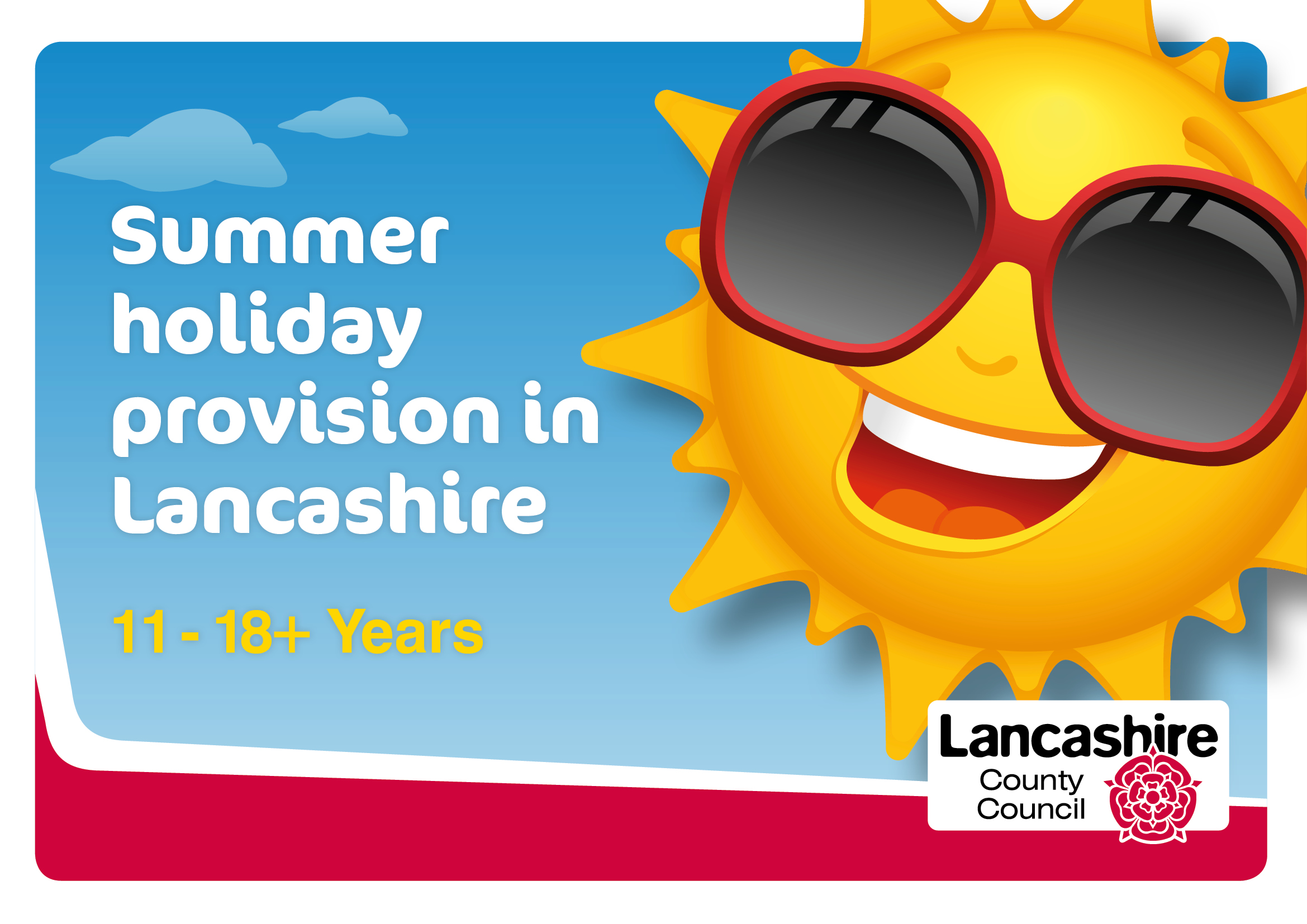 DistrictDistrictOrganisation providing activityDates of ActivityDetails of ActivityDetails of ActivityAge groupAge groupReferral required Y or N Referral criteriaCostCostContact details/ how to bookContact details/ how to bookFylde and WyreFylde and WyreUR PotentialWe are communicating with our LGBT groups via digital media. They are running at a slightly different time as they were in a physical space before lock down. We are also supporting young people 1 to 1 in whatever way suits the young person, i.e. phone, face time, messaging etc.  We continue to take new referrals using the contact details below.  Young people are responding well to our digital youth work sessions and taking a lead by delivering activities during some of the session's e.g. teaching peer's sign language, applying makeup, sharing artwork, running quizzes...etc.We are communicating with our LGBT groups via digital media. They are running at a slightly different time as they were in a physical space before lock down. We are also supporting young people 1 to 1 in whatever way suits the young person, i.e. phone, face time, messaging etc.  We continue to take new referrals using the contact details below.  Young people are responding well to our digital youth work sessions and taking a lead by delivering activities during some of the session's e.g. teaching peer's sign language, applying makeup, sharing artwork, running quizzes...etc.We are communicating with our LGBT groups via digital media. They are running at a slightly different time as they were in a physical space before lock down. We are also supporting young people 1 to 1 in whatever way suits the young person, i.e. phone, face time, messaging etc.  We continue to take new referrals using the contact details below.  Young people are responding well to our digital youth work sessions and taking a lead by delivering activities during some of the session's e.g. teaching peer's sign language, applying makeup, sharing artwork, running quizzes...etc.We are communicating with our LGBT groups via digital media. They are running at a slightly different time as they were in a physical space before lock down. We are also supporting young people 1 to 1 in whatever way suits the young person, i.e. phone, face time, messaging etc.  We continue to take new referrals using the contact details below.  Young people are responding well to our digital youth work sessions and taking a lead by delivering activities during some of the session's e.g. teaching peer's sign language, applying makeup, sharing artwork, running quizzes...etc.We are communicating with our LGBT groups via digital media. They are running at a slightly different time as they were in a physical space before lock down. We are also supporting young people 1 to 1 in whatever way suits the young person, i.e. phone, face time, messaging etc.  We continue to take new referrals using the contact details below.  Young people are responding well to our digital youth work sessions and taking a lead by delivering activities during some of the session's e.g. teaching peer's sign language, applying makeup, sharing artwork, running quizzes...etc.We are communicating with our LGBT groups via digital media. They are running at a slightly different time as they were in a physical space before lock down. We are also supporting young people 1 to 1 in whatever way suits the young person, i.e. phone, face time, messaging etc.  We continue to take new referrals using the contact details below.  Young people are responding well to our digital youth work sessions and taking a lead by delivering activities during some of the session's e.g. teaching peer's sign language, applying makeup, sharing artwork, running quizzes...etc.We are communicating with our LGBT groups via digital media. They are running at a slightly different time as they were in a physical space before lock down. We are also supporting young people 1 to 1 in whatever way suits the young person, i.e. phone, face time, messaging etc.  We continue to take new referrals using the contact details below.  Young people are responding well to our digital youth work sessions and taking a lead by delivering activities during some of the session's e.g. teaching peer's sign language, applying makeup, sharing artwork, running quizzes...etc.We are communicating with our LGBT groups via digital media. They are running at a slightly different time as they were in a physical space before lock down. We are also supporting young people 1 to 1 in whatever way suits the young person, i.e. phone, face time, messaging etc.  We continue to take new referrals using the contact details below.  Young people are responding well to our digital youth work sessions and taking a lead by delivering activities during some of the session's e.g. teaching peer's sign language, applying makeup, sharing artwork, running quizzes...etc.We are communicating with our LGBT groups via digital media. They are running at a slightly different time as they were in a physical space before lock down. We are also supporting young people 1 to 1 in whatever way suits the young person, i.e. phone, face time, messaging etc.  We continue to take new referrals using the contact details below.  Young people are responding well to our digital youth work sessions and taking a lead by delivering activities during some of the session's e.g. teaching peer's sign language, applying makeup, sharing artwork, running quizzes...etc.We are communicating with our LGBT groups via digital media. They are running at a slightly different time as they were in a physical space before lock down. We are also supporting young people 1 to 1 in whatever way suits the young person, i.e. phone, face time, messaging etc.  We continue to take new referrals using the contact details below.  Young people are responding well to our digital youth work sessions and taking a lead by delivering activities during some of the session's e.g. teaching peer's sign language, applying makeup, sharing artwork, running quizzes...etc.We are communicating with our LGBT groups via digital media. They are running at a slightly different time as they were in a physical space before lock down. We are also supporting young people 1 to 1 in whatever way suits the young person, i.e. phone, face time, messaging etc.  We continue to take new referrals using the contact details below.  Young people are responding well to our digital youth work sessions and taking a lead by delivering activities during some of the session's e.g. teaching peer's sign language, applying makeup, sharing artwork, running quizzes...etc.Fylde and WyreFylde and WyreUR PotentialGirls Group—young women   Keeping in contact through messages and phone calls. Getting involved in social media tasks, quizzes Girls Group—young women   Keeping in contact through messages and phone calls. Getting involved in social media tasks, quizzes 11-18 years11-18 yearsNN/AFreeFreeContact April if you require more information: april@urpotential.co.uk/  07411062086Follow us on our social media pages : Facebook, Twitter, Instagram @urpotentialuk @blackpoolyc Contact April if you require more information: april@urpotential.co.uk/  07411062086Follow us on our social media pages : Facebook, Twitter, Instagram @urpotentialuk @blackpoolyc Fylde and WyreFylde and WyreUR PotentialTuesdays4:00-6:00pmArt Group—Keeping in contact through messages and phone calls. Getting involved in social media tasks, quizzes and art work at home Weekly online art sessions, Google Meet online platformArt Group—Keeping in contact through messages and phone calls. Getting involved in social media tasks, quizzes and art work at home Weekly online art sessions, Google Meet online platform11-18 years  (up to 25  years for young people with SEND)11-18 years  (up to 25  years for young people with SEND)NN/AFreeFreeContact April if you require more information: april@urpotential.co.uk/  07411062086Follow us on our social media pages : Facebook, Twitter, Instagram @urpotentialuk @blackpoolycContact April if you require more information: april@urpotential.co.uk/  07411062086Follow us on our social media pages : Facebook, Twitter, Instagram @urpotentialuk @blackpoolycFylde and WyreFylde and WyreUR PotentialMonday5-7pmLGBT Fylde LGBT Fylde 13-18 years13-18 yearsYInitial phone call to the team to discuss the young person's needs and which group is bestFreeFreeTo refer to us is easy, email lgbt@urpotential.co.uk or jade@urpotential.co.uk or text/call Nina on 07445641768 or Jade on 07453959567. To refer to us is easy, email lgbt@urpotential.co.uk or jade@urpotential.co.uk or text/call Nina on 07445641768 or Jade on 07453959567. Fylde and WyreFylde and WyreUR PotentialTuesday3-5pmLGBT LGBT 10-13 years10-13 yearsYInitial phone call to the team to discuss the young person's needs and which group is bestFreeFreeTo refer to us is easy, email lgbt@urpotential.co.uk or jade@urpotential.co.uk or text/call Nina on 07445641768 or Jade on 07453959567. To refer to us is easy, email lgbt@urpotential.co.uk or jade@urpotential.co.uk or text/call Nina on 07445641768 or Jade on 07453959567. Fylde and WyreFylde and WyreUR PotentialTuesday5.30-7.30pmLGBT LGBT over 18'sover 18'sYInitial phone call to the team to discuss the young person's needs and which group is bestFreeFreeTo refer to us is easy, email lgbt@urpotential.co.uk or jade@urpotential.co.uk or text/call Nina on 07445641768 or Jade on 07453959567. To refer to us is easy, email lgbt@urpotential.co.uk or jade@urpotential.co.uk or text/call Nina on 07445641768 or Jade on 07453959567. Fylde and WyreFylde and WyreUR PotentialWednesday6-8pmTRANS TRANS 13-18 years13-18 yearsYInitial phone call to the team to discuss the young person's needs and which group is bestFreeFreeTo refer to us is easy, email lgbt@urpotential.co.uk or jade@urpotential.co.uk or text/call Nina on 07445641768 or Jade on 07453959567. To refer to us is easy, email lgbt@urpotential.co.uk or jade@urpotential.co.uk or text/call Nina on 07445641768 or Jade on 07453959567. Fylde and WyreFylde and WyreUR PotentialWednesday7-8pm (fortnightly)Family Support Family Support Parents / guardians/siblingsParents / guardians/siblingsYInitial phone call to the team to discuss the young person's needs and which group is bestFreeFreeTo refer to us is easy, email lgbt@urpotential.co.uk or jade@urpotential.co.uk or text/call Nina on 07445641768 or Jade on 07453959567. To refer to us is easy, email lgbt@urpotential.co.uk or jade@urpotential.co.uk or text/call Nina on 07445641768 or Jade on 07453959567. Fylde and WyreFylde and WyreUR PotentialThursday6-8pmLGBT Blackpool LGBT Blackpool 13-18 years13-18 yearsYInitial phone call to the team to discuss the young person's needs and which group is bestFreeFreeTo refer to us is easy, email lgbt@urpotential.co.uk or jade@urpotential.co.uk or text/call Nina on 07445641768 or Jade on 07453959567. To refer to us is easy, email lgbt@urpotential.co.uk or jade@urpotential.co.uk or text/call Nina on 07445641768 or Jade on 07453959567. Fylde and WyreFylde and WyreUR PotentialDemand ledLGBT Awareness Development programme – Terminology, identity, law, young people's rights, exploring personal experiencesLGBT Awareness Development programme – Terminology, identity, law, young people's rights, exploring personal experiencesYAnyone supporting LGBT young people and adultsFreeFreeContact the office for details: 01253 344398Email: admin@urpotential.co.ukContact the office for details: 01253 344398Email: admin@urpotential.co.ukFylde and WyreFylde and WyreLancs Fire and Rescue (Blackpool)Next course starts 7th Sept face to facePrinces Trust Digital programme Help developing your confidence and self-esteem.• Advice on how to look after your mental health and well-being.• Tips on maintaining physical fitness and a healthy, balanced diet.• Information, Advice and Guidance on careers that suit your skill set.• Support when applying for jobs or college courses.• The opportunity to improve your employability skills by working on your interview technique and building an up to date CV.• The chance to increase your knowledge of the importance of British Values in our society.The course WILL NOT affect your benefits if you are receiving them and want to take part.Princes Trust Digital programme Help developing your confidence and self-esteem.• Advice on how to look after your mental health and well-being.• Tips on maintaining physical fitness and a healthy, balanced diet.• Information, Advice and Guidance on careers that suit your skill set.• Support when applying for jobs or college courses.• The opportunity to improve your employability skills by working on your interview technique and building an up to date CV.• The chance to increase your knowledge of the importance of British Values in our society.The course WILL NOT affect your benefits if you are receiving them and want to take part.16-25 years16-25 yearsSelf-referralYou must have already left high school and no longer be in education or registered at College/University.FreeFreeTeam Leader: 07900 268711PTBlackpool@lancsfirerescue.org.ukTeam Leader: 07900 268711PTBlackpool@lancsfirerescue.org.ukFyldeChildren & Family Wellbeing ServiceChildren & Family Wellbeing ServiceTo book on any of the Fylde Zoom activities please email the worker and they will give you all the details and put you on the next available course. You will be sent a link via your email or smart phone. If you don't have an email speak to the member of staff and request a person ID code and password. You can ring all the staff via Fylde Zone 01772 535135Triple P Parenting Courses are run at these centres. Courses are available in 0-12 Group, Teen Group and Lifestyle Group. Contact the centres for latest course dates. Fylde Zone 01772 535135   Sydney Street 01253 Up to date information can be found on the Fylde CFW Facebook page:   https://en-gb.facebook.com/oaktreechildrenscentre/To book on any of the Fylde Zoom activities please email the worker and they will give you all the details and put you on the next available course. You will be sent a link via your email or smart phone. If you don't have an email speak to the member of staff and request a person ID code and password. You can ring all the staff via Fylde Zone 01772 535135Triple P Parenting Courses are run at these centres. Courses are available in 0-12 Group, Teen Group and Lifestyle Group. Contact the centres for latest course dates. Fylde Zone 01772 535135   Sydney Street 01253 Up to date information can be found on the Fylde CFW Facebook page:   https://en-gb.facebook.com/oaktreechildrenscentre/To book on any of the Fylde Zoom activities please email the worker and they will give you all the details and put you on the next available course. You will be sent a link via your email or smart phone. If you don't have an email speak to the member of staff and request a person ID code and password. You can ring all the staff via Fylde Zone 01772 535135Triple P Parenting Courses are run at these centres. Courses are available in 0-12 Group, Teen Group and Lifestyle Group. Contact the centres for latest course dates. Fylde Zone 01772 535135   Sydney Street 01253 Up to date information can be found on the Fylde CFW Facebook page:   https://en-gb.facebook.com/oaktreechildrenscentre/To book on any of the Fylde Zoom activities please email the worker and they will give you all the details and put you on the next available course. You will be sent a link via your email or smart phone. If you don't have an email speak to the member of staff and request a person ID code and password. You can ring all the staff via Fylde Zone 01772 535135Triple P Parenting Courses are run at these centres. Courses are available in 0-12 Group, Teen Group and Lifestyle Group. Contact the centres for latest course dates. Fylde Zone 01772 535135   Sydney Street 01253 Up to date information can be found on the Fylde CFW Facebook page:   https://en-gb.facebook.com/oaktreechildrenscentre/To book on any of the Fylde Zoom activities please email the worker and they will give you all the details and put you on the next available course. You will be sent a link via your email or smart phone. If you don't have an email speak to the member of staff and request a person ID code and password. You can ring all the staff via Fylde Zone 01772 535135Triple P Parenting Courses are run at these centres. Courses are available in 0-12 Group, Teen Group and Lifestyle Group. Contact the centres for latest course dates. Fylde Zone 01772 535135   Sydney Street 01253 Up to date information can be found on the Fylde CFW Facebook page:   https://en-gb.facebook.com/oaktreechildrenscentre/To book on any of the Fylde Zoom activities please email the worker and they will give you all the details and put you on the next available course. You will be sent a link via your email or smart phone. If you don't have an email speak to the member of staff and request a person ID code and password. You can ring all the staff via Fylde Zone 01772 535135Triple P Parenting Courses are run at these centres. Courses are available in 0-12 Group, Teen Group and Lifestyle Group. Contact the centres for latest course dates. Fylde Zone 01772 535135   Sydney Street 01253 Up to date information can be found on the Fylde CFW Facebook page:   https://en-gb.facebook.com/oaktreechildrenscentre/To book on any of the Fylde Zoom activities please email the worker and they will give you all the details and put you on the next available course. You will be sent a link via your email or smart phone. If you don't have an email speak to the member of staff and request a person ID code and password. You can ring all the staff via Fylde Zone 01772 535135Triple P Parenting Courses are run at these centres. Courses are available in 0-12 Group, Teen Group and Lifestyle Group. Contact the centres for latest course dates. Fylde Zone 01772 535135   Sydney Street 01253 Up to date information can be found on the Fylde CFW Facebook page:   https://en-gb.facebook.com/oaktreechildrenscentre/To book on any of the Fylde Zoom activities please email the worker and they will give you all the details and put you on the next available course. You will be sent a link via your email or smart phone. If you don't have an email speak to the member of staff and request a person ID code and password. You can ring all the staff via Fylde Zone 01772 535135Triple P Parenting Courses are run at these centres. Courses are available in 0-12 Group, Teen Group and Lifestyle Group. Contact the centres for latest course dates. Fylde Zone 01772 535135   Sydney Street 01253 Up to date information can be found on the Fylde CFW Facebook page:   https://en-gb.facebook.com/oaktreechildrenscentre/To book on any of the Fylde Zoom activities please email the worker and they will give you all the details and put you on the next available course. You will be sent a link via your email or smart phone. If you don't have an email speak to the member of staff and request a person ID code and password. You can ring all the staff via Fylde Zone 01772 535135Triple P Parenting Courses are run at these centres. Courses are available in 0-12 Group, Teen Group and Lifestyle Group. Contact the centres for latest course dates. Fylde Zone 01772 535135   Sydney Street 01253 Up to date information can be found on the Fylde CFW Facebook page:   https://en-gb.facebook.com/oaktreechildrenscentre/To book on any of the Fylde Zoom activities please email the worker and they will give you all the details and put you on the next available course. You will be sent a link via your email or smart phone. If you don't have an email speak to the member of staff and request a person ID code and password. You can ring all the staff via Fylde Zone 01772 535135Triple P Parenting Courses are run at these centres. Courses are available in 0-12 Group, Teen Group and Lifestyle Group. Contact the centres for latest course dates. Fylde Zone 01772 535135   Sydney Street 01253 Up to date information can be found on the Fylde CFW Facebook page:   https://en-gb.facebook.com/oaktreechildrenscentre/To book on any of the Fylde Zoom activities please email the worker and they will give you all the details and put you on the next available course. You will be sent a link via your email or smart phone. If you don't have an email speak to the member of staff and request a person ID code and password. You can ring all the staff via Fylde Zone 01772 535135Triple P Parenting Courses are run at these centres. Courses are available in 0-12 Group, Teen Group and Lifestyle Group. Contact the centres for latest course dates. Fylde Zone 01772 535135   Sydney Street 01253 Up to date information can be found on the Fylde CFW Facebook page:   https://en-gb.facebook.com/oaktreechildrenscentre/FyldeChildren & Family Wellbeing ServiceChildren & Family Wellbeing ServiceTuesdaysTuesdaysKirkham Zone ZOOM activity6:30-7:30pm Teen Seen SEND Youth Group Kirkham Zone ZOOM activity6:30-7:30pm Teen Seen SEND Youth Group 12-25 yearsNSee above for joining detailsSee above for joining detailsFreeFreeEmma Radfordemma.radford@lancashire.gov.ukFyldeChildren & Family Wellbeing ServiceChildren & Family Wellbeing ServiceTuesdaysTuesdaysKirkham Zone ZOOM activity6:30-7:15pm North Locality Youth CouncilKirkham Zone ZOOM activity6:30-7:15pm North Locality Youth Council13-19 yearsNSee above for joining detailsSee above for joining detailsFreeFreeEmma Radfordemma.radford@lancashire.gov.ukFyldeChildren & Family Wellbeing ServiceChildren & Family Wellbeing ServiceWednesdaysWednesdaysKirkham Zone and Sydney Street ZOOM activity6:30-7:30pm Chilliez Youth GroupInc. CASHER Support Session Kirkham Zone and Sydney Street ZOOM activity6:30-7:30pm Chilliez Youth GroupInc. CASHER Support Session 11-16 yearsNSee above for joining detailsSee above for joining detailsFreeFreeEmma Radfordemma.radford@lancashire.gov.ukFyldeChildren & Family Wellbeing ServiceChildren & Family Wellbeing ServiceThursdaysThursdaysKirkham Zone ZOOM activity6:30-7:30 Parents to Be Course Kirkham Zone ZOOM activity6:30-7:30 Parents to Be Course AnyNSee above for joining detailsSee above for joining detailsFreeFreeKatie Allankatie.allan@lancashire.gov.ukPreston, South Ribble, Burley & HyndburnFUNDAFUNDA20th July - 28th August20th July - 28th AugustCost Effective, OfSTED Registered, Physical Activity Based, For Children AgedReception 4 Years To 12 Years.Cost Effective, OfSTED Registered, Physical Activity Based, For Children AgedReception 4 Years To 12 Years.4-12 yearsNN/AN/AVariesVariesBook a place via website: 835https://www.fundaactive.com/holidaycampsor call: 01282 479 835ChorleyCheeky Monkey's Holiday ClubCheeky Monkey's Holiday ClubAvailable all summerAvailable all summerSummer holiday club offering games, activities, sports and creative classes.Summer holiday club offering games, activities, sports and creative classes.4-12 yearsNN/AN/A£28 per day or 1 full week £120£28 per day or 1 full week £120https://www.cheekymonkeysfun.co.uk/cheekyholidayclub/index.html To book a place contact Karen Kennedy - 01257 234287 or email at -  club@cheekymonkeysfun.co.uk Chorley,South Ribble & PrestonStagecoach Stagecoach Chorley27th July - 31st JulyPreston3rd August – 7th AugustChorley27th July - 31st JulyPreston3rd August – 7th AugustNOW AVAILABLE for 2020. We can't wait to put on our performances this Summer Holiday of HAIRSPRAY at Albany Academy in Chorley! We will also be performing FAME JR. This is at Longton Primary school, Preston.DOUBLE DISCOUNT AVAILABLE FOR ATTENDING BOTH WEEKS! NOW AVAILABLE for 2020. We can't wait to put on our performances this Summer Holiday of HAIRSPRAY at Albany Academy in Chorley! We will also be performing FAME JR. This is at Longton Primary school, Preston.DOUBLE DISCOUNT AVAILABLE FOR ATTENDING BOTH WEEKS! 4-18 yearsNN/AN/Ahttps://www.stagecoach.co.uk/chorleyBurnleyBurnley Boys & Girls ClubBurnley Boys & Girls Club1st July onwardsMon to Fri: 5pm – 7pm or 7pm – 9pm1st July onwardsMon to Fri: 5pm – 7pm or 7pm – 9pmDaily evening sessions include sports, dance, drama, pool and fun.Daily evening sessions include sports, dance, drama, pool and fun.5 – 21 yearsNN/AN/A£1 per session (includes supper)£1 per session (includes supper)W:  http://www.bbgc.org.uk T:  01282424038E:  info@bbgc.org.uk BurnleyBurnley Boys & Girls Club - BBGC Summer TogetherBurnley Boys & Girls Club - BBGC Summer TogetherMonday 20th July Onwards9.30am – 3.30pm  Monday 20th July Onwards9.30am – 3.30pm  Daily Play and Stay sessions include, Archery, Craft, Paint and Art, Backing, Cooking, Sports, Forest Skills and Team BuildingDaily Play and Stay sessions include, Archery, Craft, Paint and Art, Backing, Cooking, Sports, Forest Skills and Team Building5 –16  yearsYN/AN/A£6 per day (includes lunch)£6 per day (includes lunch)W:  http://www.bbgc.org.uk T:  01282424038E:  info@bbgc.org.ukBurnleyBurnley Boys & Girls ClubBurnley Boys & Girls ClubDaily until summer, weekly during summer weeks. Daily until summer, weekly during summer weeks. online #BBGCSMILE  See website for detailsonline #BBGCSMILE  See website for details5-21 yearsNN/AN/AFreeFreeW:  http://www.bbgc.org.uk T:  01282424038E:  info@bbgc.org.ukBurnleyBurnley Boys& Girls ClubBurnley Boys& Girls ClubBBGCRADIO  See website for detailsBBGCRADIO  See website for details5-21 yearsNN/AN/AFreeFreehttp://www.bbgc.org.uk 01282424038info@bbgc.org.ukBurnley & RossendaleFootlights Burnley & RossendaleFootlights Burnley & RossendaleBurnley 27th July -14th August Rossendale 20th July – 20th AugustBurnley 27th July -14th August Rossendale 20th July – 20th AugustAFTER a whopping SELL OUT last year we are back for 2020 in Burnley & Rossendale! If your child loves to act, sing and dance, why not engage them throughout their school holidays for just £99 per week?All our staff have full DBS checks and are qualified to at least degree standard and most have been professionally trained at drama school.Why not let your child come and join us for SUMMER CAMP fun! All day everyday: drama, dance, singing and art….We aim to bring you peace of mind whilst our child is engaged all day long.The cost is just £99 per week from 9.30am – 4.30pm or for a £20 supplement per week you can choose wrap around care from 8.30am – 5.30pm.There is also a discount for siblings of 25% per week (excluding wrap around care).AFTER a whopping SELL OUT last year we are back for 2020 in Burnley & Rossendale! If your child loves to act, sing and dance, why not engage them throughout their school holidays for just £99 per week?All our staff have full DBS checks and are qualified to at least degree standard and most have been professionally trained at drama school.Why not let your child come and join us for SUMMER CAMP fun! All day everyday: drama, dance, singing and art….We aim to bring you peace of mind whilst our child is engaged all day long.The cost is just £99 per week from 9.30am – 4.30pm or for a £20 supplement per week you can choose wrap around care from 8.30am – 5.30pm.There is also a discount for siblings of 25% per week (excluding wrap around care).3-18 yearsNN/AN/AFrom £99From £99Your child is welcome for a free trial at anytime, for more information please email  burnley@footlightstheatre.co.ukBurnley Holiday School - https://www.footlightstheatre.co.uk/hsburnley/Rossendale Holiday School - Call Aaron on 07493 622 494Burnley Burnley LeisureBurnley LeisureAvailable all summerAvailable all summerActivities are available to suit all ages and abilities including; Disney inspired family fitness, football & golf camps, mini golf, golf academy, junior park run, pool inflatable fun and trampolining.Activities are available to suit all ages and abilities including; Disney inspired family fitness, football & golf camps, mini golf, golf academy, junior park run, pool inflatable fun and trampolining.8-13 yearsNN/AN/APrices VaryPrices Varyhttps://burnleyleisure.co.uk/category/age-group/8-13-years/PendleChildren & Family Wellbeing ServiceChildren & Family Wellbeing Service20/07/202020/07/2020Pendle family Zone weekly Challenge –Week 1: Bake Off Pendle family Zone weekly Challenge –Week 1: Bake Off 0-19 yearsNN/AN/AFreeFreePendle Family Zone Facebook page  https://www.facebook.com/pendlefamilyzone PendleChildren & Family Wellbeing ServiceChildren & Family Wellbeing Service27/07/202027/07/2020Pendle family Zone weekly Challenge –Week 2: Book Challenge Pendle family Zone weekly Challenge –Week 2: Book Challenge 0-19 yearsNN/AN/AFreeFreePendle Family Zone Facebook page  https://www.facebook.com/pendlefamilyzone PendleChildren & Family Wellbeing ServiceChildren & Family Wellbeing Service03/08/202003/08/2020Pendle family Zone weekly Challenge –Week 3: View from a windowPendle family Zone weekly Challenge –Week 3: View from a window0-19 yearsNN/AN/AFreeFreePendle Family Zone Facebook page  https://www.facebook.com/pendlefamilyzone PendleChildren & Family Wellbeing ServiceChildren & Family Wellbeing Service10/08/202010/08/2020Pendle family Zone weekly Challenge –Week 4: Junk modelling Pendle family Zone weekly Challenge –Week 4: Junk modelling 0-19 yearsNN/AN/AFreeFreePendle Family Zone Facebook page  https://www.facebook.com/pendlefamilyzone PendleChildren & Family Wellbeing ServiceChildren & Family Wellbeing Service17/08/202017/08/2020Pendle family Zone weekly Challenge –Week 5: Nature Challenge Pendle family Zone weekly Challenge –Week 5: Nature Challenge 0-19 yearsNN/AN/AFreeFreePendle Family Zone Facebook page  https://www.facebook.com/pendlefamilyzone PendleChildren & Family Wellbeing ServiceChildren & Family Wellbeing Service24/08/202024/08/2020Pendle family Zone weekly Challenge –Week 6: Talent show Pendle family Zone weekly Challenge –Week 6: Talent show 0-19 yearsNN/AN/AFreeFreePendle Family Zone Facebook page  https://www.facebook.com/pendlefamilyzone PendlePendle HillPendle HillRegister by 17th JulyRegister by 17th JulySummer Holiday Family Challenge- John Muir AwardSummer Holiday Family Challenge- John Muir Award8-14YN/AN/AFreeFreehttps://www.facebook.com/pendlehillprojecthttps://pendlehillproject.com/https://pendlehillproject.com/2020-outdoor-adventureCall - 01200 420420 / 07967591176All DistrictsChildren's UniversityChildren's UniversityOnlineOnlineChildren's University Activity Search. Children's University Activity Search. 0-19 yearsNN/AN/AFreeFreehttps://www.childrensuniversity.co.uk/get-involved/activities-to-do-at-home-and-online/ All DistrictsCommon Sense MediaCommon Sense MediaOnlineOnlineFree Online Events and Activities for Kids at HomeFree Online Events and Activities for Kids at Home0-19 yearsNN/AN/AFreeFreehttps://www.commonsensemedia.org/blog/free-online-events-activities-kids-at-home-coronavirus All DistrictsVery well FamilyVery well FamilyOnlineOnlineFun and Healthy Summer Activities for TeensFun and Healthy Summer Activities for Teens13-19 yearsNN/AN/AFreeFreehttps://www.verywellfamily.com/fun-things-for-teens-to-do-this-summer-2611143All DistrictsPrinces TrustPenninePrinces TrustPennineOnlineOnlineDuring this challenging time, we're committed to delivering you the one-to-one support, advice and guidance you need so you can continue to develop your confidence and upskill.During this challenging time, we're committed to delivering you the one-to-one support, advice and guidance you need so you can continue to develop your confidence and upskill.11-30 yearsYSee website for detailsSee website for detailsFreeFreehttps://www.princes-trust.org.uk/about-the-trust/where-we-work/north-england/pennine-lancashire-centreCall -  0800 842 842All DistrictsChildren & Family Wellbeing ServiceChildren & Family Wellbeing ServiceWednesdays7-8pmWednesdays7-8pmYouth Council  Each district in Lancashire has a youth council, made up of young people aged 12–19. It is an opportunity for young people to have a voice and be able to influence decisions made locally and nationally. Regular meetings in districts give young people the opportunity to be involved in projects and campaigns that they identify as important to themselves or others.Youth Council  Each district in Lancashire has a youth council, made up of young people aged 12–19. It is an opportunity for young people to have a voice and be able to influence decisions made locally and nationally. Regular meetings in districts give young people the opportunity to be involved in projects and campaigns that they identify as important to themselves or others.12-19 yearsNN/AN/AFreeFreeTo take part in any of our virtual groups and courses you will need a Zoom account and an email address. You will need to set this account up prior to accessing the group. Once we have spoken to you, we will email you an invite into the group. Please be assured we have lots of systems in place to safeguard you and your children.Hyndburn,Rossendale &Ribble ValleyChildren & Family Wellbeing ServiceChildren & Family Wellbeing ServiceTuesday's7-8PMTuesday's7-8PMVirtual Youth Group 12-19yrs Virtual Youth Group 12-19yrs 12-19yrsNN/AN/AFreeFreeTo take part in any of our virtual groups and courses you will need a Zoom account and an email address. You will need to set this account up prior to accessing the group. Once we have spoken to you, we will email you an invite into the group. Please be assured we have lots of systems in place to safeguard you and your children.PendleBurnleyChildren & Family Wellbeing ServiceChildren & Family Wellbeing ServiceEvery Wednesday 7-8-30pmEvery Wednesday 7-8-30pmPOUT- LGBT Youth Group. POUT- LGBT Youth Group. 12-19 yearsNN/AN/AFreeFreeEmail : POUT Pendle POUTPendle@lancashire.gov.ukPendleBurnleyChildren & Family Wellbeing ServiceChildren & Family Wellbeing ServiceEvery Tuesday 7-8-30pmEvery Tuesday 7-8-30pmSEN Group. This group welcomes teenagers and supports them to build their confidence and self-esteem, develop life skills and independence as well as helping with social/ communication skills. No booking necessary. Parents and carers are welcome to attend.SEN Group. This group welcomes teenagers and supports them to build their confidence and self-esteem, develop life skills and independence as well as helping with social/ communication skills. No booking necessary. Parents and carers are welcome to attend.12-25 yearsNN/AN/AFreeFree Contact : Mohammed.Arshad@lancashire.gov.ukOr via Talkzone service who can be can be accessed via;Telephone: 0800 51 11 11 Text: 07786 51 11 11    Email: talkzone@lancashire.gov.ukTalk on-line in a private and confidential space by logging onto: http://www.lancashire.gov.uk/youthzonePendleHarwes FarmHarwes FarmAs arrangedAs arrangedForest School for all ages, fire building, tree climbing, woodland hiking, meeting the farm animals - daily - any day - nb. bookable in advance for school & community groups onlyForest School for all ages, fire building, tree climbing, woodland hiking, meeting the farm animals - daily - any day - nb. bookable in advance for school & community groups onlyAll agesNN/AN/AFreeFreeE: gillian@harwesfarm.co.ukW: www.harwesfarm.org T: 07540 066009   Ribble ValleyChildren & Family Wellbeing ServiceChildren & Family Wellbeing ServiceTuesday4pm-5pmTuesday4pm-5pmGirls Group-An opportunity to meet and integrate with other girls in a safe, welcoming environment. Come along and access fun activities as well as discuss      current issues that may be affecting young girls today. Help increase    confidence and support health and wellbeing through fun activities,      discussions and relevant informationGirls Group-An opportunity to meet and integrate with other girls in a safe, welcoming environment. Come along and access fun activities as well as discuss      current issues that may be affecting young girls today. Help increase    confidence and support health and wellbeing through fun activities,      discussions and relevant informationNN/AN/AFreeFreeTo take part in any of our virtual groups and courses you will need a Zoom account and an email address. You will need to set this account up prior to accessing the group. Once we have spoken to you, we will email you an invite into the group. Please be assured we have lots of systems in place to safeguard you and your children.The Zone ClitheroeWesleyan RowClitheroeBB7 2JYTel: 01200 420460Longridge Young People’s CentreBerry LaneLongridgePR3 3JPTel: 01772 538978Ribble ValleyChildren & Family Wellbeing ServiceChildren & Family Wellbeing ServiceMonday7:30pm-8:30pmMonday7:30pm-8:30pmPhab - inspires and supports children, young people and adults with and without disabilities to make more of life together– breaking down community barriers, reducing social isolation, and creating opportunities for disabled people to enjoy the same activities and challenge as, and alongside, those without a disability.Phab - inspires and supports children, young people and adults with and without disabilities to make more of life together– breaking down community barriers, reducing social isolation, and creating opportunities for disabled people to enjoy the same activities and challenge as, and alongside, those without a disability.Children and young peopleNN/AN/AFreeFreeTo take part in any of our virtual groups and courses you will need a Zoom account and an email address. You will need to set this account up prior to accessing the group. Once we have spoken to you, we will email you an invite into the group. Please be assured we have lots of systems in place to safeguard you and your children.The Zone ClitheroeWesleyan RowClitheroeBB7 2JYTel: 01200 420460Longridge Young People’s CentreBerry LaneLongridgePR3 3JPTel: 01772 538978HyndburnRibble ValleyRossendaleChildren & Family Wellbeing ServiceChildren & Family Wellbeing ServiceWednesday and Thursday nights7pm-8pmWednesday and Thursday nights7pm-8pmYouth Access SessionsYoung people from ages 11-16 years are invited to take part in Zoom youth sessions at 7-8pm on both Wednesday and Thursday nights. Young people will meet up virtually and have a chat to old friends and make new friends while having fun.  The sessions are fun and entertaining with various activities for social interaction, informal discussions and debating looking at young people’s views on issues that are important to them, which helps build confidence and self-esteem. It’s easy to set up a zoom account prior to accessing the group.Once we have spoken to you, we will email you an invite to the group.Youth Access SessionsYoung people from ages 11-16 years are invited to take part in Zoom youth sessions at 7-8pm on both Wednesday and Thursday nights. Young people will meet up virtually and have a chat to old friends and make new friends while having fun.  The sessions are fun and entertaining with various activities for social interaction, informal discussions and debating looking at young people’s views on issues that are important to them, which helps build confidence and self-esteem. It’s easy to set up a zoom account prior to accessing the group.Once we have spoken to you, we will email you an invite to the group.11-16 yearsNN/AN/AFreeFreeFor more information please contact Hans on 07764838547 or Lucy on 07834994492.To take part in any of our virtual groups and courses you will need a Zoom account and an email address. You will need to set this account up prior to accessing the group. Once we have spoken to you, we will email you an invite into the group. Please be assured we have lots of systems in place to safeguard you and your children.RossendaleChildren & Family Wellbeing ServiceChildren & Family Wellbeing ServiceFriday10.30am – 11.30amStarting 17th July1 hr weekly sessionsFriday10.30am – 11.30amStarting 17th July1 hr weekly sessionsTransitions - is for children who are due to leave primary school to go to high school and need extra support with this transition.  We will provide support and advice to help manage any anxieties, worries or fears.  Encouraging peer support and developing friendships in readiness for the move to High School.Transitions - is for children who are due to leave primary school to go to high school and need extra support with this transition.  We will provide support and advice to help manage any anxieties, worries or fears.  Encouraging peer support and developing friendships in readiness for the move to High School.10-11 yearsNN/AN/AFreeFreeTo take part in any of our virtual groups and courses you will need a Zoom account and an email address. You will need to set this account up prior to accessing the group. Once we have spoken to you, we will email you an invite into the group. Please be assured we have lots of systems in place to safeguard you and your children.01706 237780    Bacup & Whitworth01706 237782    Haslingden01706 237788     RawtenstallRossendaleChildren & Family Wellbeing ServiceChildren & Family Wellbeing ServiceTuesday7pm-8pm1hour weekly sessionsOngoingTuesday7pm-8pm1hour weekly sessionsOngoingBacup Youth Group- Issue Based Youth Work- an opportunity to meet and integrate with other young people in a safe environment.  Access a variety of fun, positive activities including virtual, sports and team activities.  Opportunities to discuss current issues that may be affecting the lives of young people. Help increase confidence and support, individuals health and wellbeing Bacup Youth Group- Issue Based Youth Work- an opportunity to meet and integrate with other young people in a safe environment.  Access a variety of fun, positive activities including virtual, sports and team activities.  Opportunities to discuss current issues that may be affecting the lives of young people. Help increase confidence and support, individuals health and wellbeing 12 – 19 years, up to 25 with SENDNN/AN/AFreeFreeTo take part in any of our virtual groups and courses you will need a Zoom account and an email address. You will need to set this account up prior to accessing the group. Once we have spoken to you, we will email you an invite into the group. Please be assured we have lots of systems in place to safeguard you and your children.01706 237780    Bacup & WhitworthRossendaleHyndburnRibble ValleyChildren & Family Wellbeing ServiceChildren & Family Wellbeing ServiceWednesday6.45pm-7.45pm1 hour weekly sessionsOngoingWednesday6.45pm-7.45pm1 hour weekly sessionsOngoingYouth Group- locality offerIssue Based Youth Work - an opportunity to meet and integrate with other young people in a safe environment.  Access a variety of fun, positive activities including virtual, sports and team activities.  Opportunities to discuss current issues that may be affecting the lives of young people. Help increase confidence and support, individuals health and wellbeing.Youth Group- locality offerIssue Based Youth Work - an opportunity to meet and integrate with other young people in a safe environment.  Access a variety of fun, positive activities including virtual, sports and team activities.  Opportunities to discuss current issues that may be affecting the lives of young people. Help increase confidence and support, individuals health and wellbeing.12 – 19 years, up to 25 with SENDNN/AN/AFreeFreeTo take part in any of our virtual groups and courses you will need a Zoom account and an email address. You will need to set this account up prior to accessing the group. Once we have spoken to you, we will email you an invite into the group. Please be assured we have lots of systems in place to safeguard you and your children.01706 237780    Bacup & Whitworth01706 237782    Haslingden01706 237788     RawtenstallRossendaleChildren & Family Wellbeing ServiceChildren & Family Wellbeing ServiceThursday 7pm-8pm1hour weekly sessionsOngoingThursday 7pm-8pm1hour weekly sessionsOngoingStars – providing a safe and welcoming environment for young people aged (12 – 25 years) with special educational needs and disabilities.  The group aims to work on life skills, improving communication skills, self-confidence & self-esteem in a group work setting. Parents/Carers are welcome to attend.Stars – providing a safe and welcoming environment for young people aged (12 – 25 years) with special educational needs and disabilities.  The group aims to work on life skills, improving communication skills, self-confidence & self-esteem in a group work setting. Parents/Carers are welcome to attend.12 – 19 years, up to 25 with SENDNN/AN/AFreeFreeTo take part in any of our virtual groups and courses you will need a Zoom account and an email address. You will need to set this account up prior to accessing the group. Once we have spoken to you, we will email you an invite into the group. Please be assured we have lots of systems in place to safeguard you and your children.01706 237780    Bacup & Whitworth01706 237782    Haslingden01706 237788     RawtenstallLancasterChildren & Family Wellbeing ServiceChildren & Family Wellbeing ServiceTuesday12.30-1.30 20wks+2.00-3.00 30wks+Tuesday12.30-1.30 20wks+2.00-3.00 30wks+Young Mums to Be5 week course.   A group for Mums to be aged 20 years and under.Antenatal care and support during pregnancy.Young Mums to Be5 week course.   A group for Mums to be aged 20 years and under.Antenatal care and support during pregnancy.20 years and underNN/AN/AFreeFreekaren.mcgahon@lancashire.gov.ukLancasterChildren & Family Wellbeing ServiceChildren & Family Wellbeing ServiceTuesday3.30-4.30Tuesday3.30-4.30Parents to Be 2Week course.  The 2 sessions we will cover;Session 1 will cover Safer Sleeping and Coping with CryingSession 2 will cover Home Safety, Baby Bathing / Nappy Changing & Early Play / Brain DevelopmentParents to Be 2Week course.  The 2 sessions we will cover;Session 1 will cover Safer Sleeping and Coping with CryingSession 2 will cover Home Safety, Baby Bathing / Nappy Changing & Early Play / Brain DevelopmentNN/AN/AFreeFreePlease contact emily.burzacki@lancashire.gov.ukLancasterChildren & Family Wellbeing ServiceChildren & Family Wellbeing ServiceTuesday6.00-7.00Tuesday6.00-7.00PYROA group for young people aged 12 – 19 who identify as lesbian, gay, bisexual or trans.  The group provides a safe and confidential space to come together to meet and share experiences. To get information, advice and support on coming out, friendships, emotional wellbeing, identity, family relationships and more. PYROA group for young people aged 12 – 19 who identify as lesbian, gay, bisexual or trans.  The group provides a safe and confidential space to come together to meet and share experiences. To get information, advice and support on coming out, friendships, emotional wellbeing, identity, family relationships and more. 12-19 yearsNLGBTQ+LGBTQ+FreeFreePlease contact nicole.cobb@lancashire.gov.ukLancasterChildren & Family Wellbeing ServiceChildren & Family Wellbeing ServiceTuesday7.30 – 8.30Tuesday7.30 – 8.30Youth CouncilGet involved with the Youth Council to have your say about things that affect you and your friends, and be listened to.Youth CouncilGet involved with the Youth Council to have your say about things that affect you and your friends, and be listened to.11-19 yearsNN/AN/AFreeFreePlease contact nicole.cobb@lancashire.gov.ukLancasterChildren & Family Wellbeing ServiceChildren & Family Wellbeing ServiceWednesday10.00 – 11.00Wednesday10.00 – 11.00Young Mums and Me A group for Mums aged 20 years and under and their babies.Postnatal care and support during Parenthood.Young Mums and Me A group for Mums aged 20 years and under and their babies.Postnatal care and support during Parenthood.Under 20 yearsNN/AN/AFreeFreePlease contact karen.mcgahon@lancashire.gov.ukLancasterLancashire Fire and RescueLancashire Fire and RescueYouth Online with LFRSLancashire Fire and Rescue Service are currently recruiting 16-25 year olds to take part in the FREE online activity programme, Youth Online with LFRS. With regular communication and guidance from our staff over the phone and via digital channels, this means that you can work towards a certificate of recognition awarded by Lancashire Fire and Rescue Service from the comfort of your own home.Youth Online with LFRSLancashire Fire and Rescue Service are currently recruiting 16-25 year olds to take part in the FREE online activity programme, Youth Online with LFRS. With regular communication and guidance from our staff over the phone and via digital channels, this means that you can work towards a certificate of recognition awarded by Lancashire Fire and Rescue Service from the comfort of your own home.16-15 yearsNYou must have already left high school and no longer be registered in school or registered at College/University.You must be connected to the internet and have a mobile phone. 
Access to a laptop, computer or tablet will also be beneficial but not essential.You must have already left high school and no longer be registered in school or registered at College/University.You must be connected to the internet and have a mobile phone. 
Access to a laptop, computer or tablet will also be beneficial but not essential.FreeFreeIf you are interested in this unique opportunity, or know anybody else that might be, then please contact Charlie for more information:CharlotteBrown@lancsfirerescue.org.ukLancasterProp Up ProjectProp Up ProjectSAFEProp up Project, is for young people aged 13-19 & 20-25 living across the Lancaster, Morecambe & Carnforth areas who are  doing through mental health, emotional wellbeing & other life challenges that may impact on socialising with others. We run group & individual creative activities such as drama & art based to encourage the group to get involved, get to know each other and learn new skills at their own pace. Alongside this, we run activities to equip the group with key coping strategies and skills to maintain or tive mental health and build resilience outside of our sessions.  Our group allows young people to be in a group with others who are going through similar circumstances and know they are not alone. We also aim to keep group sizes small to ensure new people joining the group do not feel overwhelmed. A referral is needed for all these groups and this can be in the form of a conversation, either with the young person, a professional or parent etc.SAFEProp up Project, is for young people aged 13-19 & 20-25 living across the Lancaster, Morecambe & Carnforth areas who are  doing through mental health, emotional wellbeing & other life challenges that may impact on socialising with others. We run group & individual creative activities such as drama & art based to encourage the group to get involved, get to know each other and learn new skills at their own pace. Alongside this, we run activities to equip the group with key coping strategies and skills to maintain or tive mental health and build resilience outside of our sessions.  Our group allows young people to be in a group with others who are going through similar circumstances and know they are not alone. We also aim to keep group sizes small to ensure new people joining the group do not feel overwhelmed. A referral is needed for all these groups and this can be in the form of a conversation, either with the young person, a professional or parent etc.13-19  years & 20-25 yearsNN/AN/AFreeFreeFor further information or refer someone please contact us on  07568937988 or propupproject@gmail.com LancasterLudus DanceLudus DanceWednesday4.00-5.00Wednesday4.00-5.00Ludus Youth Dance Company JuniorsA contemporary dance class to develop movement and creativity, ideal for dancers aspiring to be part of our youth dance company. Ludus Youth Dance Company JuniorsA contemporary dance class to develop movement and creativity, ideal for dancers aspiring to be part of our youth dance company. 10-15 yearsNN/AN/AMinimum suggested donation of £4.50Minimum suggested donation of £4.50https://www.eventbrite.co.uk/e/lydc-juniors-tickets-107343152258LancasterLudus DanceLudus DanceWednesday 22nd July at Williamson Park, LancasterWednesday 5th Aug More Music (outside), MorecambeWednesday 19th Aug at Ryelands Park, Lancaster11am-2pm (including a 20 minute lunch break)Wednesday 22nd July at Williamson Park, LancasterWednesday 5th Aug More Music (outside), MorecambeWednesday 19th Aug at Ryelands Park, Lancaster11am-2pm (including a 20 minute lunch break)LYDC Juniors Holiday Camp!We are excited to offer socially distanced, outdoor contemporary dance sessions for young people aged 10 - 15 years old. Each contemporary class will take place in a different location. The sessions are designed to develop movement and creativity in a safe setting, ideal for dancers aspiring to be a part of our youth dance company - LYDC. LYDC Juniors Holiday Camp!We are excited to offer socially distanced, outdoor contemporary dance sessions for young people aged 10 - 15 years old. Each contemporary class will take place in a different location. The sessions are designed to develop movement and creativity in a safe setting, ideal for dancers aspiring to be a part of our youth dance company - LYDC. 10-15 yearsNN/AN/AMinimum donation of £15 for each sessionMinimum donation of £15 for each sessionhttps://www.eventbrite.co.uk/e/lydc-juniors-holiday-camp-williamson-park-tickets-109805826182All necessary precautions will take place. Hand sanitisers will be on site. Water refill will also be available. A gazebo will be set up for shelter/shaded area. Signs will be clearly displayed to stop public entry. Tape/rope will be used to cut off the area to the public. A maximum of 5 people per group. All social distancing measures will be in place with colour dots on the floor to help children.LancasterIndigo Arts & CraftsIndigo Arts & Crafts20th July - 14th AugMonday – Friday9.00-4.0020th July - 14th AugMonday – Friday9.00-4.00Indigo Arts & CraftsArts & CraftsKitchen CornerNature & GardeningGuest WorkshopsIndigo Arts & CraftsArts & CraftsKitchen CornerNature & GardeningGuest Workshops5-13 yearsNN/AN/A£17.50 per day£70 per Week£17.50 per day£70 per WeekPlease contact  Bobbie Stoddont: 07534 500980e: indigoartsandcrafts@gmail.com  Sibling discount and extended times availableWest LancashireChildren & Family Wellbeing ServiceChildren & Family Wellbeing ServiceVirtual Timetable  - see What's on guideincluding:Triple PFreedomNurture GroupsStepping up to High SchoolUnder 5's ProvisionYouth ProgrammeSupport for primary schoolsVirtual Timetable  - see What's on guideincluding:Triple PFreedomNurture GroupsStepping up to High SchoolUnder 5's ProvisionYouth ProgrammeSupport for primary schools0-19 yearsNN/AN/AFreeFreeDue to Coronavirus are centres are temporarily closed. However we are running lots of groups and courses remotely via ZOOM.  Details can be found in this Virtual What's On Guide. For any further information, support for your family or to register interest, book or get an invite to a group call us on:T: 01695  651350Fylde & WyreYMCAYMCAAll SummerAll SummerDon’t struggle for low cost ideas to keep the kids entertained and active during the school holidays. At YMCA Fylde Coast, you will find everything from splashtastic Swimming Activities and fun-filled Sports Camps to Air Skate Park and YMCA Bowl.Don’t struggle for low cost ideas to keep the kids entertained and active during the school holidays. At YMCA Fylde Coast, you will find everything from splashtastic Swimming Activities and fun-filled Sports Camps to Air Skate Park and YMCA Bowl.All agesNN/AN/APrices VaryPrices Varyhttps://ymcayactive.org/kids-teens-families/schools-out-kids-activities-and-sport-camps/HyndburnHyndburn Leisure CentresHyndburn Leisure CentresAll SummerAll SummerHyndburn Leisure has a large range of facilities to support a number of sports and activities within the borough.Please find a list of activities here - https://www.hyndburnleisure.co.uk/activities/Hyndburn Leisure has a large range of facilities to support a number of sports and activities within the borough.Please find a list of activities here - https://www.hyndburnleisure.co.uk/activities/All agesNN/AN/APrices VaryPrices Varyhttps://www.hyndburnleisure.co.uk/activities/HyndburnAccrington Riding Centre (ARC) Accrington Riding Centre (ARC) All SummerAll SummerFor comprehensive horse riding services encompassing introductory lessons, pony and horse loan schemes, children's horse riding summer camps, stable care and more in Lancashire.For comprehensive horse riding services encompassing introductory lessons, pony and horse loan schemes, children's horse riding summer camps, stable care and more in Lancashire.All agesNN/AN/APrices VaryPrices Varyhttps://www.accringtonridingcentre.co.uk/Call today on 01254 393 563LancasterSalt Ayre Leisure CentreSalt Ayre Leisure CentreMonday to Friday 6am - 9.30pm, Saturday 8am - 7pm, Sunday 8am - 6.30pm.Monday to Friday 6am - 9.30pm, Saturday 8am - 7pm, Sunday 8am - 6.30pm.School Holiday ActivitiesEnjoy the school holidays at Salt Ayre Leisure Centre - we've got some brilliant events and sessions taking place.School Holiday ActivitiesEnjoy the school holidays at Salt Ayre Leisure Centre - we've got some brilliant events and sessions taking place.All agesNN/AN/APrices VaryPrices Varyhttps://www.lancaster.gov.uk/salt-ayre-leisure-centre/school-holiday-activities If you have any queries regarding any purchases, please contact saltayre@lancaster.gov.ukPendleVisit PendleVisit PendleAll SummerAll SummerFamily FunPendle is a great place for families to spend quality time together. If it's fresh air you’re after why not try one of the Pendle’s Family Cycle Rides? Or for some high octane fun, test your skills at Prestige KartingGet the kids to guess “which witch is which” on our interactive quiz on the Pendle Sculpture Trail or visit the beautiful Thornton Hall Farm, where you can meet the animals and enjoy lots of great activities. And if you do fancy getting wet, take the plunge at the Wavelengths Centre. If this still isn’t enough to tire out the kids, take them along to Giddy Kippers play centre.We also have a great Family Days Out Guide in Pendle.Family FunPendle is a great place for families to spend quality time together. If it's fresh air you’re after why not try one of the Pendle’s Family Cycle Rides? Or for some high octane fun, test your skills at Prestige KartingGet the kids to guess “which witch is which” on our interactive quiz on the Pendle Sculpture Trail or visit the beautiful Thornton Hall Farm, where you can meet the animals and enjoy lots of great activities. And if you do fancy getting wet, take the plunge at the Wavelengths Centre. If this still isn’t enough to tire out the kids, take them along to Giddy Kippers play centre.We also have a great Family Days Out Guide in Pendle.All agesNN/AN/APrices VaryPrices VaryChorleyActive NationActive NationAvailable all summerAvailable all summerHoliday Activity CampsEvery school holiday, we run children’s activity camps at our venues. The camps are designed to keep your children active and engaged during the school holiday periods, making sure they spend some valuable time away from the TV and games consoles and doing some more fun and energetic things!Holiday Activity CampsEvery school holiday, we run children’s activity camps at our venues. The camps are designed to keep your children active and engaged during the school holiday periods, making sure they spend some valuable time away from the TV and games consoles and doing some more fun and energetic things!5-12 yearsNEach venue has a slightly different offering, so please contact us locally for more information and to book.Each venue has a slightly different offering, so please contact us locally for more information and to book.£16.80 per day£16.80 per dayhttps://activenation.org.uk/activities/school-holiday-activities/Clayton Green Sports Centre
Clayton Green Road, Chorley, Lancashire, PR6 7TLAll Seasons Leisure CentreWater Street, Chorley, Lancashire, PR7 1EXContact:Reception Team 0300 0200 136PrestonBetter Better Available all summerAvailable all summerA range of holiday activities and leisure facilities available for children of all ages and their families.A range of holiday activities and leisure facilities available for children of all ages and their families.All agesNN/AN/APrices varyPrices varyhttps://www.better.org.uk/leisure-centre/preston/west-view-leisure-centre/half-term-west-view-climbing-and-leisure-centreRossendaleRossendale Leisure TrustRossendale Leisure TrustAvailable all summerAvailable all summerThere's plenty of kids activities here at Rossendale Leisure Trust... adventure activities, classes, swimming lessons, Tots sessions and more! There's plenty of kids activities here at Rossendale Leisure Trust... adventure activities, classes, swimming lessons, Tots sessions and more! All agesNN/AN/APrices varyPrices varyhttps://www.rltrust.co.uk/kids-activities.html South RibbleSouth Ribble LeisureSouth Ribble LeisureAvailable all summerAvailable all summerA range of holiday activities and leisure facilities available for children of all ages and their families.A range of holiday activities and leisure facilities available for children of all ages and their families.All agesNN/AN/APrices varyPrices varyhttps://www.southribbleleisure.com/West LancashireWest Lancashire Leisure - Park PoolWest Lancashire Leisure - Park PoolAvailable all summerAvailable all summerOur holiday activities are a great way for kids to have fun and stay active during the school holidays. We have exciting activities to keep the kids busy as well as great ideas to spend time together, with affordable prices, whatever the weather!Our holiday activities are a great way for kids to have fun and stay active during the school holidays. We have exciting activities to keep the kids busy as well as great ideas to spend time together, with affordable prices, whatever the weather!All agesNN/AN/APrices varyPrices varyhttps://www.westlancsleisure.com/park-pool/family-children/All DistrictsAll4KidsAll4KidsAll SummerAll SummerAll4Kids' website provides an online directory of activities, clubs, holiday camps, drama sessions and dance classes for children across Lancashire. All4Kids' website provides an online directory of activities, clubs, holiday camps, drama sessions and dance classes for children across Lancashire. All agesNN/AN/APrices VaryPrices Varyhttps://all4kidsuk.com/activity-sports-day-camps-childrens/lancashire All DistrictsClub HubClub HubAll SummerAll SummerChildren’s Activities, Clubs And Online ClassesMulti Award Winning Kids Activities Directory.Search for kids clubs and activities for new-borns to 18 years in the whole of the U.K for Free and order kids activity boxes online!Kids Clubs and children’s Activities vary from pre-school classes, dance, cooking, martial arts, indoor activities, learning languages to soft play centres, attractions and events.Children’s Activities, Clubs And Online ClassesMulti Award Winning Kids Activities Directory.Search for kids clubs and activities for new-borns to 18 years in the whole of the U.K for Free and order kids activity boxes online!Kids Clubs and children’s Activities vary from pre-school classes, dance, cooking, martial arts, indoor activities, learning languages to soft play centres, attractions and events.0-18 yearsNN/AN/APrices VaryPrices Varyhttps://clubhubuk.co.uk/